6. Coordenadas geográficas. Latitud y longitud.Las coordenadas geográficas dependen de la latitud y la longitud. Para calcular la latitud de un lugar debemos contar la distancia desde la línea del Ecuador e indicar si está al norte o al sur.Para calcular la longitud de un lugar debemos contar la distancia desde el meridiano de Greenwich e indicar si esta al este o al oeste.1. Observa el  mapa y repasa de color rojo la línea del Ecuador y de color azul el Meridiano de Greenwich2. Busca las siguientes coordenadas y señala cada ubicación en el mapa con un color diferente (el espacio al lado de cada coordenada es para escribir el nombre del color que lo señala):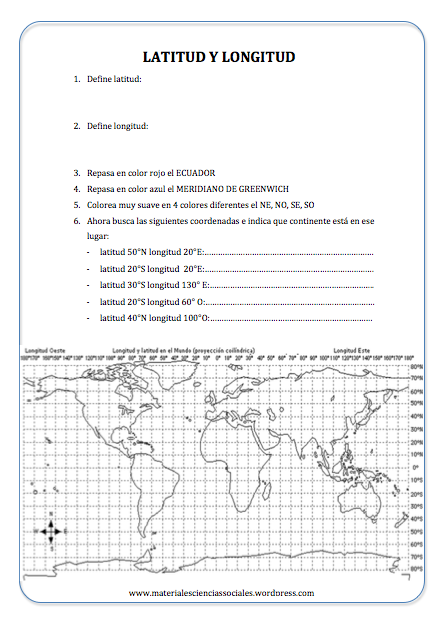 